Программа недели молодёжной книги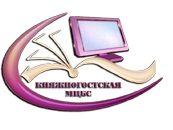 «Мы интересны миру – мир  интересен нам»в рамках Года культуры России и III Всероссийской социально-культурной акции «Библионочь 2014».21 апреля 2014 г. в 16.40 час. Место проведения: г. Емва, библиотека-филиал № 15, зал детской школы искусств.Музыкально-художественный салон «АРТ-Норвегия» в рамках проекта НБ РК «Фестиваль-марафон «Литературная Норвегия на земле Коми», приуроченный Русско-Норвежскому форуму.22 апреля 2014 г. в 11.00 и 14.30 ч. Место проведения: г. Емва, центральная межпоселенческая библиотекаБиблиотечная жизнь в разном формате:- экскурсия по отделам центральной межпоселенческой библиотеки;- презентация сайта Княжпогостской МЦБС «Наша визитная карточка»;- знакомство с буктрейлерами, участниками II тура республиканского конкурса «Фантазии о Норвегии»;- Презентация весенней книжной выставки «Многоликий мир моды»; - PRO-движение  «Почувствуй себя библиотекарем!».23 апреля 2014 г. в 11.00 ч. Место проведения: г. Емва, центральная межпоселенческая библиотека«Любовь как чувство вечное»:- Музыкально-поэтический вечер «Любовь в поэзии: Анна Ахматова, Юлия Друнина, Зинаида  Гиппиус…»;- Обзор книжных выставок: «Я прошла по житейским волнам: Юлия Друнина», «Ты выдумал меня: А. Ахматова». «И сквозь века и поколенья он не устанет удивлять: А.С. Пушкин».24 апреля 2014 г. в 14.00 час. Место проведения: г. Емва, центральная межпоселенческая библиотекаДень первого паспорта «Из века в век - Мы Россияне!» Торжественное вручение паспортов учащимся г. Емвы, сел и поселков Княжпогостского района, совместно с отделением управления федеральной миграционной службы РФ по РК  в Княжпогостском районе.  Участники: солисты районного дома культуры, Детской школы искусств. Ведущие учащиеся СОШ г. Емва. 25 апреля 2014 г. в 20.00 ч. Место проведения: г. Емва, центральная межпоселенческая библиотекаУчастники: Княжпогостская МЦБС, Усть-Куломская МЦБС Республики Коми, Свечинская МБС Кировской области.  «Библионочь 2014: Джинсовая вечеринка»I отделение «Путешествие во времени»:-  «Джинсовая лихорадка»:  история джинсов с видео и игровыми программами;-   Книга джинсовых рекордов «Джинсомания»;-  онлайн-мост с молодёжью с. Усть-Кулом РК и пгт. Свеча Кировской области «Джинсовая викторина: спрашивайте – отвечаем!»; -  танцевальный марафон  «Джинсы – Вы танцуете???», с участием  солистов и коллективов РДК, ДДТ.II отделение Обзор книжно-информационных выставок:- «Цветы России – на ваших плечах»; - «Всё дело в шляпе»;-  мастер-классы «Новая жизнь старых джинсов», «Платки на все сезоны», «Шляпный салон» III отделение- Джинсовое дефиле- Подведение итогов «Библионочи 2014» в онлайн с молодёжью с. Усть-Кулом и пгт.  Свеча 25 апреля 2014 г. в 18.00 час. «Библиосумерки»  Цикл книжных выставок, тематических и шоу программ:  -  «Пещера книжных сокровищ» (Библиотека-филиал м. Северный)-  «Звёздный небосвод» (Седьюдорская сельская библиотека-филиал)-  «Поэзия народной жизни» (Шошецкая сельская библиотека-филиал)-  «Я выбираю!»  (Библиотека-филиал местечка Новый, театрализованный клуб  «Ассорти»)-  «Будущее за молодыми» (Трактовская сельская  модельная библиотека-филиал)-  «Библиосумерки в Серёгово» (Сереговская сельская библиотека-филиал)- «Открыты двери всем желающим» (Туръинская сельская библиотека-филиал им. Ф.В. Щербакова)